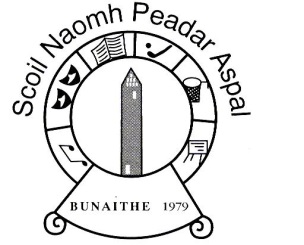 Enrolment application form St. Peter Apostle Junior National SchoolRoll: 19569OPupil detailsPupil detailsPupil’s name:Pupil’s name:Male/Female:Class being applied for:Date of birth: Please provide the Birth Certificate for your childPPS number:Address:Please provide proof of address (Utility bill, Government documentation etc.)Address:Please provide proof of address (Utility bill, Government documentation etc.)Section 2: Parents/Caregivers’ detailsSection 2: Parents/Caregivers’ detailsName:Name:Relationship to the child:Relationship to the child:Phone number (Mobile:)Phone number (Mobile):Phone number (Home):Phone number (Home):Email Address:Email Address:Section 3: Additional local contact names, to be contacted in emergencies. Not to be those of parent/guardianSection 3: Additional local contact names, to be contacted in emergencies. Not to be those of parent/guardianName:Phone No:Relationship to child:Relationship to child:Name:Phone No:Relationship to child:Relationship to child:Name:Phone No:Relationship to child:Relationship to child:Name:Phone No:Relationship to child:Relationship to child:Section 4: Details pertaining to siblings in the schoolPlease list the name and age of siblings attending either St. Peter Apostle JNS or St. Peter Apostle SNSSection 4: Butterfly SuiteSection 4: Butterfly SuiteIf applying to our ASD classes – please read all the following information carefullyA report must accompany all applications for our ASD classesParents applying to our Early Intervention class must have a report stating that your child has a diagnosis of ASD.Where applications are to the ASD Junior/Senior classes (not Early Intervention) there must be an updated report stating that in addition to having a diagnosis of ASD, a special class setting is recommended setting for your child. In order to meet Departmental Guidelines, there must only be a single recommendation for a special class i.e. the report should not have a recommendation for mainstream with an SNA, followed by a recommendation for a special class followed by recommendation for a special school. The reason for this is that where multiple recommendations are given, a school is required to go with the most inclusive option.Please ensure:You read the Admissions Notice (available online, or from the school office) so you are informed as to the number of places available at each class level (indicated again below)You read the school’s Admission policy (available online or from the school office) so you are informed as to the processes that govern eligibility and how places are allocated.If applying to our ASD classes – please read all the following information carefullyA report must accompany all applications for our ASD classesParents applying to our Early Intervention class must have a report stating that your child has a diagnosis of ASD.Where applications are to the ASD Junior/Senior classes (not Early Intervention) there must be an updated report stating that in addition to having a diagnosis of ASD, a special class setting is recommended setting for your child. In order to meet Departmental Guidelines, there must only be a single recommendation for a special class i.e. the report should not have a recommendation for mainstream with an SNA, followed by a recommendation for a special class followed by recommendation for a special school. The reason for this is that where multiple recommendations are given, a school is required to go with the most inclusive option.Please ensure:You read the Admissions Notice (available online, or from the school office) so you are informed as to the number of places available at each class level (indicated again below)You read the school’s Admission policy (available online or from the school office) so you are informed as to the processes that govern eligibility and how places are allocated.Please tick which class level you are applying for. Please note where 0 places are available you may apply to go on a waiting listPlease tick which class level you are applying for. Please note where 0 places are available you may apply to go on a waiting listEarly Intervention Year 1  Must be aged between 3 years, 0 months and 4 years, 2 months by the first day of school 20243 places available in this class next yearEarly Intervention Year 2 Must be aged between 4 years, 3 months and 5 years, 2 months by the first day of school 20240 places available in this class next yearASD Junior Year 1 (Junior Infants)  Must be no older than 6 years, 2 months on the first day of school 2024 3 places available in this class next yearASD Junior Year 2 (Senior infants)Must be no older than 7 years, 2 months on the first day of school 20240 places available in this class next yearASD Senior Year 1 (First Class)Must be no older than 8 years, 2 months on the first day of school 20240 places available in this class next yearASD Senior Year 2 (Second Class)Must be no older than 8 years, 2 months on the first day of school 2024 0 places available in this class next yearSection 5: Optional – Additional informationIf there is any additional information that you wish to share at this point, please detail it here.Section 6: Checklist for all applicationsSection 6: Checklist for all applicationsSection 6: Checklist for all applicationsPlease Tick Yes NoHave you attached a copy of your child’s Birth Certificate?Have you filled in your child’s PPS Number?Have you attached Proof of Address?Have you attached your child’s report (Butterfly suite applications only)Have you read the school’s admissions notice and are aware of the number of places available for the class to which you are applying?Have you read the school’s Admission Policy and are informed as to the processes that govern eligibility to our different classes and how places are allocated?